 Урок № 1. Тема: Введение. Общие сведения о машинах.	Тема «Введение. Общие сведения о машинах» является вводной. В теме прослеживается практическая значимость использования всех видов оборудования, используемого на предприятиях общественного питания. Раскрывается понятие машина, определяются основные части и детали машины, дается классификация механического оборудования, определяются требования к материалу, из которого сделана машина, рассматривается техническая документация машин.	Интенсификация современных предприятий общественного питания базируется  на применении разнообразного по принципу действия и конструктивному исполнению производственного оборудования, а также на программировании и автоматизации технологических операций по выработке отдельных видов продукции. Кроме того, характерной особенностью современных предприятий общественного питания является выпуск большого и постоянно обновляющегося ассортимента продукции, связанного с обязательным изменением и обновлением технологических процессов. В связи с этим высокая культура производства и конкурентоспособность предприятий общественного питания находятся в органической взаимосвязи с высокой профессиональной подготовкой, технической грамотностью и практическим опытом работников этой отрасли. Как видите изучение предмета «Оборудование предприятий общественного питания» необходимо и важно для подготовки высоко квалифицированных кадров.	Предмет «Оборудование предприятий общественного» питания по программе и последовательности изучения материала предназначен для обучения будущих специалистов по единичным квалификациям «Повар»; «Кондитер», «Кулинар мучных изделий». Учащиеся должны получить необходимые знания о назначении, устройстве и способах наиболее рациональной эксплуатации технологического и вспомогательного оборудования, а также техники безопасности при эксплуатации разнообразных машин, аппаратов и механизмов, используемых по всей цепочке технологического процесса, начиная от приемки, обработки сырья и кончая сервисной реализацией готовой продукции. 	Учебный материал программы сгруппирован в четырех разделах. В раздел «Механическое оборудование» включены темы, содержащие необходимый материал о машинах и механизмах, предназначенных для механической обработки овощей, картофеля, мяса, рыбы, хлеба и гастрономических товаров. Раздел программы «Тепловое оборудование» предусматривает изучение оборудования для тепловой обработки сырья и приготовления пищи (пищеварочные котлы, пароварочные шкафы и мелкие варочные аппараты, аппараты для жарки и выпечки, варочно-жарочное и водогрейное оборудование, оборудование для раздачи пищи). В раздел «Холодильное оборудование» входит материал  о способах получения холода, устройстве и  принципе работы компрессорной холодильной машины, видах торгового холодильного оборудования. 	В связи с тем, что в настоящее время на предприятиях общественного питания используется новое современное оборудование импортного и отечественного производства, в четвертом разделе программы «Новое оборудование» предусматривается изучение устройства, принципа работы и правил безопасной эксплуатации нового оборудования. Содержание тем всех разделов программы составлено на основании требований профессионально-квалификационной характеристики к знаниям и умениям обучающегося, осваивающего учебную специальность «Общественное питание». Программой предусмотрены практические занятия, которые проводятся после изучения материала соответствующих тем. 	Содержание предмета «Оборудование предприятий общественного питания» связано с содержанием общепрофессиональных предметов: «Прикладная информатика», «Психология и этика деловых отношений», «Охрана окружающей среды», «Основы экономики», «Охрана труда», общеспециальных: «Товароведение пищевых продуктов», «Организация производства предприятий общественного питания», «Основы физиологии питания, санитарии и гигиены», «Калькуляция и учет», предмета «Специальная технология» и производственным обучением единичных квалификаций «Повар», «Кондитер», «Кулинар мучных изделий».      	Учебной программой предусматривается проведение трех обязательных контрольных работ (ОКР) после первых трех разделов и после четвертого раздела сдача экзамена по всей программе предмета.     			Общие сведения о машинах.	 Машина-это совокупность механизмов, выполняющих определенную работу или преобразующих один вид энергии в другой. В зависимости от назначения различают машины-двигатели и рабочие машины. По степени автоматизации и механизации  различают машины:  неавтоматические  - загрузка выгрузка и контроль выполняются поваром, полуавтоматические -  основные технологические операции  выполняются машиной  ручными  остаются только вспомогательные процессы и автоматические - все технологические и вспомогательные процессы выполняются машиной. По структуре рабочего цикла различают машины непрерывного и периодического действия. В машинах непрерывного действия процессы загрузки, обработки и выгрузки продукта происходят непрерывно и одновременно (мясорубки). В машинах периодического действия продукт обрабатывается рабочими органами в течение определенного времени. Приступить к обработке следующей порции продукта можно только после выгрузки предыдущей порции обработанного продукта (картофелечистки).                                   Классификация машин       В зависимости от назначения и вида, обрабатываемых продуктов машины предприятий общественного питания подразделяются на несколько групп:   1. Машины для обработки овощей и картофеля -очистительные, сортировочные, моечные, резательные, протирочные и др.  2. Машины для обработки мяса и рыбы- мясорубки, фаршемешалки, мясорыхлители, котлетоформовочные и др.  3. Машины для приготовления и обработки теста- просеиватели, тестомесильные, взбивальные, тестораскаточные и др.  4.Машины для нарезки хлеба и гастрономических продуктов-хлеборезка, колбасорезка, маслоделители и др. 5. Универсальные приводы – с комплектом сменных исполнительных механизмов. 6. Машины для мытья столовой посуды и приборов.Требования к материалам, используемым для изготовления машин         Материалы, используемые для изготовления рабочих камер, должны быть нейтральными к продуктам и моющим средствам, не подвергаться коррозии,  не оказывать вредного действия на продукты и хорошо очищаться от них. Основные используемые материалы это сталь и чугун. Из цветных металлов применяются алюминий, медь, хром, никель цинк и сплавы на их основе, которые имеют хорошую прочность, малый удельный вес и хорошо обрабатываются.         Применяются также неметаллические материалы: пластмассы, стекло, кожа, резина. Детали из них имеют преимущество в  антикоррозийности и бесшумности, но их применение снижает жесткость и прочность деталей. 			Основные части и детали машин          Деталь – это часть машины, изготовленная без сборочных операций, соединение нескольких деталей образует узел. Основными узлами любой машины, являются: станина, корпус, рабочая камера, рабочие органы, передаточный механизм и электродвигатель.          Станина-служит для установки и монтажа всех узлов машины, имеет отверстия для закрепления машины на рабочем месте.           Корпус машины – предназначен для размещения внутренних частей машины – рабочей камеры, передаточного механизма и т.д.           Рабочая камера –место в машине, где продукт обрабатывается рабочими органами.           Рабочие органы – это узлы и детали машин, непосредственно воздействующие на продукты питания в процессе их обработки             Передаточный механизм (передача) – передает движение от вала электродвигателя к валу рабочих органов, одновременно обеспечивая требуемые скорость и направление движения.                          Понятие о передачах          Все механические передачи можно разделить на передачи зацепления и трения.  Передачи зацепления:    зубчатые, червячные, цепные, планетарные. Передачи трения: ременные, фрикционные.       Зубчатые передачи – это механизм состоящий из 2-х зубчатых колес, сцепленных между собой. Эти  колеса называются - шестерни зубчатой передачи. По конструкции и расположению колес зубчатые передачи подразделяются на цилиндрические (а, б, в, рис.1), конические (г, д, рис.1)и планетарные ( а- рис.2). В зависимости от расположения зубьев, колеса подразделяются на прямозубые ( а-рис.1), косозубые (б-рис.1) и шевронные (в-рис.1).      Планетарный зубчатый механизм используется для передачи сложного вращательного движения при котором одно колесо неподвижно, другое совершает двойное вращение: вокруг своей оси и вокруг оси неподвижного колеса.      Червячная передача ( б-рис.2) применяется для передачи движения  между валами с пересекающимися осями. Состоит она из винта со специальной резьбой (червяк) и зубчатого колеса с зубьями соответствующей формы. Эти передачи компактны, бесшумны и значительно снижают скорость вращения вала.      Цепная передача ( в-рис.2) состоит из 2-х, закрепляемых на валах звездочек и шарнирной гибкой цепи, которая надевается на звездочки и служит для их связи.     Ременная передача ( г-рис.2) – осуществляется при помощи 2-х шкивов, закрепленных на ведущем и ведомом валах, и надетого на эти шкивы ремня. Вращение от  одного вала к другому передается посредством трения, между шкивом и ремнем. Ремень в поперечном сечении  может иметь форму прямоугольника – плоскоременная передача, трапеции – клиноременная передача, круга – круглоременная передача.    Фрикционная передача ( д-рис.2) – состоит из 2-х катков, насаженных на валы и прижатых один к другому. Вращение от ведущего катка передается  ведомому за счет силы трения.    Кривошипно-шатунный механизм предназначен для преобразования вращательного движения вала  в возвратно – поступательное движение рабочего инструмента. Он состоит из коленчатого вала, шатуна и поршня. При вращении коленчатого вала  шатун заставляет поршень перемещаться возвратно – поступательно.			Техническая документация    Каждую машину или тепловой аппарат завод-изготовитель снабжает технической документацией – эксплуатационной и ремонтной.Эксплуатационная документация это - руководство по эксплуатации, паспорт и  формуляр. Паспорт  – в нем указывается марка, заводской номер, назначение, краткая характеристика, комплектность и заключение о приемке  оборудования. Формуляр – документ в котором приводятся основные параметры и технические данные изделия, общие сведения.  Ремонтная документация – руководство по капитальному и текущему ремонту.Общие правила эксплуатации оборудования и основные требования техники безопасности  Каждая машина или аппарат должны быть закреплены за определенным работником столовой, который отвечает за правильную их эксплуатацию и техническое состояние. Перед началом работы необходимо проверить электрическую защиту заземления или зануления и наличие резиновых ковриков.     Убедиться в исправности оборудования, его крепления и наличие ограждений. Проверить правильность сборки, санитарное состояние и работу холостого хода.     При работе на машинах периодического действия не допускать загрузку машины больше установленной нормы, что приводит к порче машины и обрабатываемой продукции. Недогрузка машины приводит к снижению ее производительности. При работе машины категорически запрещается добавлять продукцию или подталкивать ее руками. При выполнении этих операций нужно обязательно отключить машину. После окончания работы машину отключают, разбирают, промывают и высушивают. Наружные части машины протирают сначала влажной, а затем сухой тканью. Рабочие органы смазывают несоленым пищевым жиром.     Периодическое техническое обслуживание и ремонт машин, аппаратов  и контрольно-измерительных приборов проводится работниками ремонтно-монтажного участка на договорных началах.     На предприятиях общественного питания имеют право работать лица:- прошедшие обучение и сдавшие инструктаж по технике безопасности;- достигшие 18 летнего возраста;- прошедшие медицинское освидетельствование не реже 4 раз в год:- принятые согласно приказа по предприятию и закрепленные за данным оборудованием;- имеющие диплом или аттестат на право работать по специальности на предприятиях общественного питания.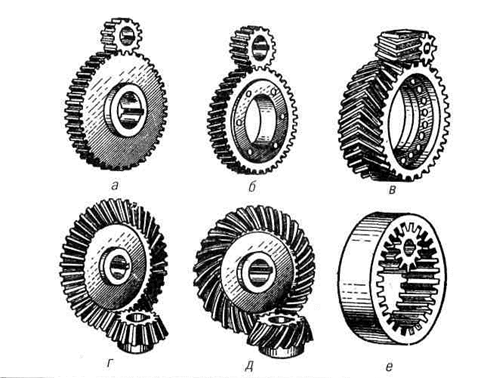 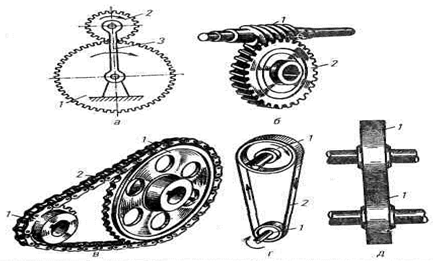 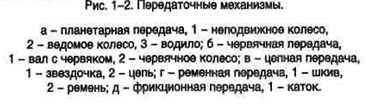 